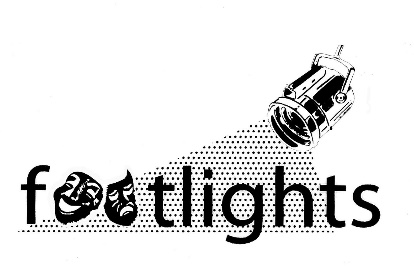 There are some videos and search engines here which promote safe use and highlight how children can keep themselves safe when they are interacting with them.http://safeyoutube.net/http://www.safesearchkids.com/safe-video-search/https://www.kidzsearch.com/kidztube/http://www.kideos.com/#/www.safesearchkids.com/Instead, set websites like kidrex.org or googlejunior.com as your browser homepage.  You don’t need to “enable” anything on these sites, all the safety measures are ready to go.Alternatives to You Tube Kideos 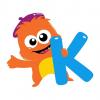 age 3+Videos curated just for kids; offers good parental controls.Devices: iPhone, iPod Touch, iPad (2015) 
Nick Jr. App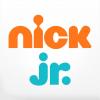 age 3+Tot-friendly interface for streaming Nick Jr. shows.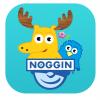 NOGGIN - Preschool shows and educational videos for kids        age 3+Subscribe for fave shows; might want more parent control.Devices: iPhone, iPod Touch, iPad (2015) 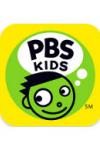 PBS KIDS Video age 3+TV show clips in easy-to-navigate app for young kids.Devices: iPhone, iPod Touch, iPad, Kindle Fire (2011) PBS Kids Video                                                                                                          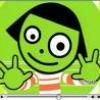 age 3+Quality, ad-free PBS shows (but it's still screen time). (2009) 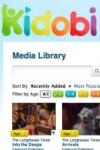 Kidobi age 4+Safe YouTube alternative where parents pick video playlists. (2011) 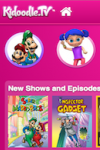 Kidoodle.TV age 4+ Safe videos kids should like; controls parents should love. (2014) YouTube Kids age 7+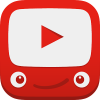 Kid-targeted videos best with parental guidance.Devices: iPhone, iPod Touch, iPad, Android (2015) 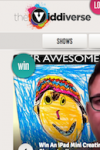 Viddiverse age 8+ Watch, create, share on solid video-based social network. (2014) HooplaKidz 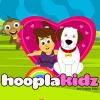 age 7+ Parental guidance best solution for kid-focused video site.URL: http://www.hooplakidz.com (2015) Read More